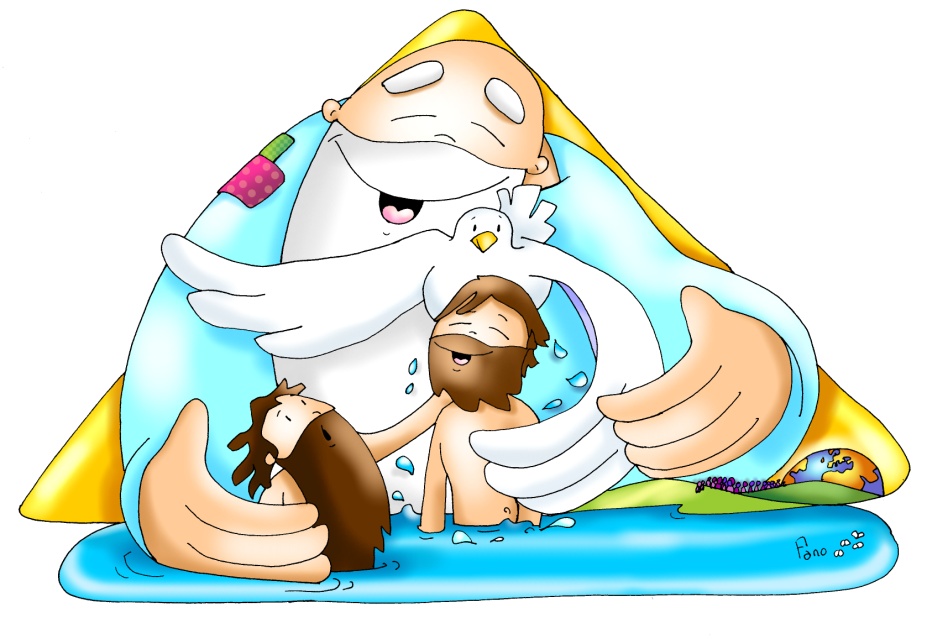 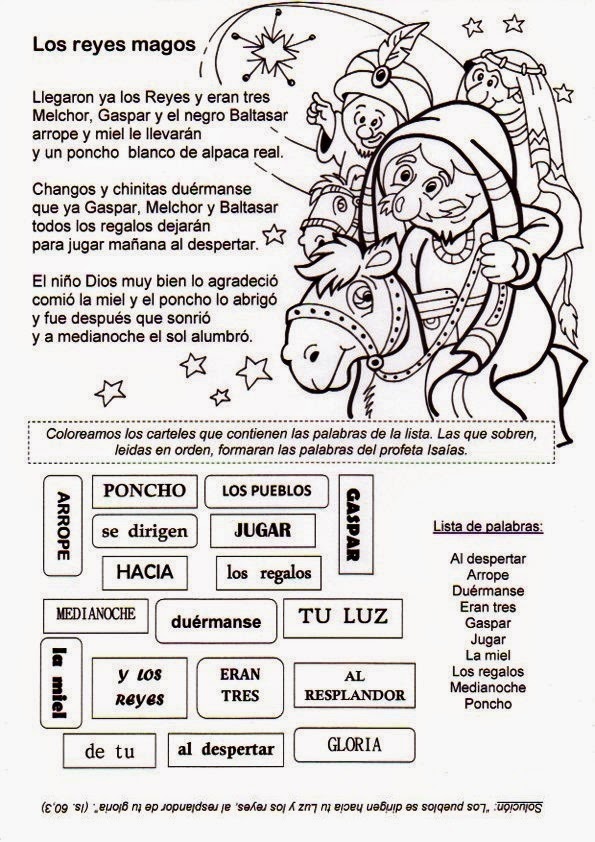 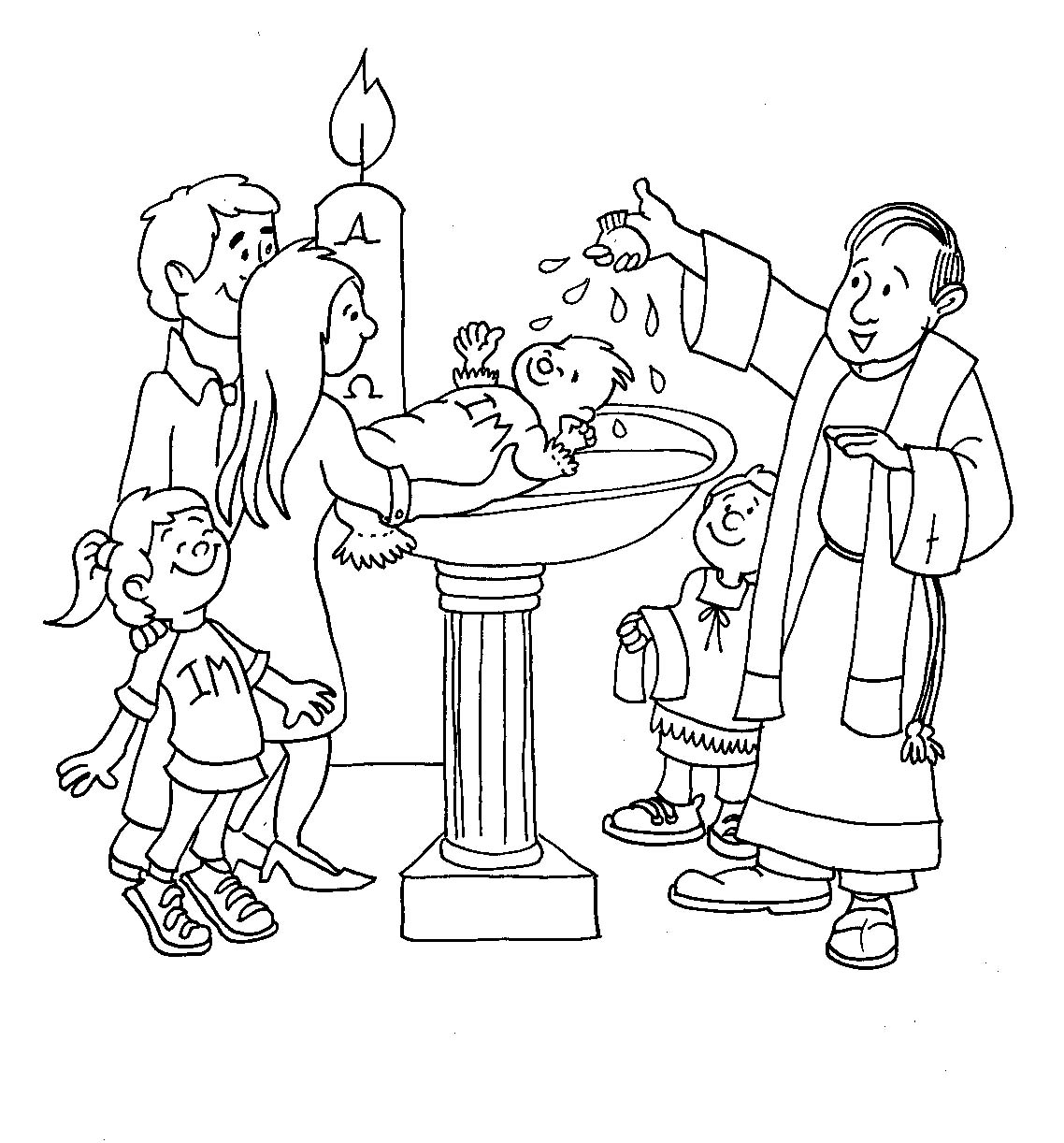 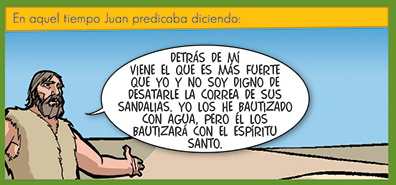 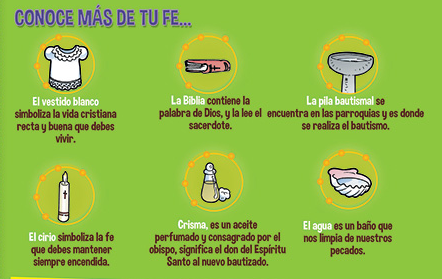 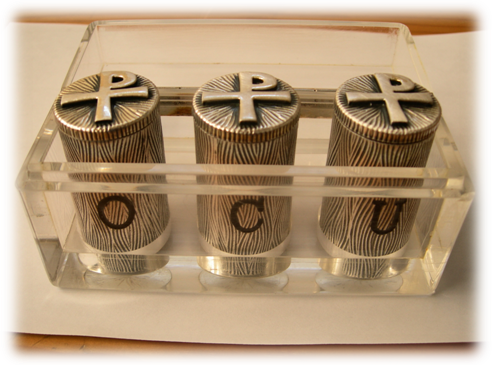 sg